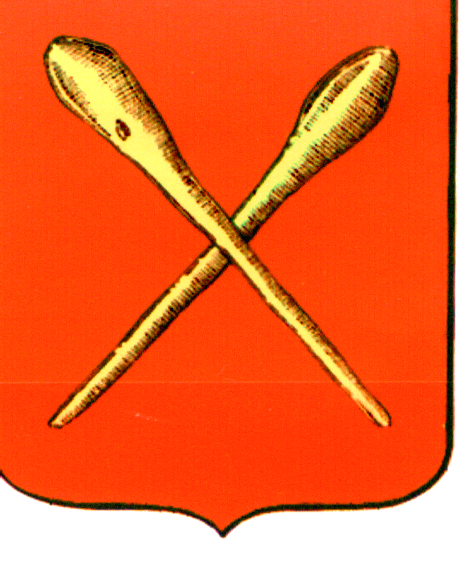 Тульская областьМуниципальное образование Город АлексинСобрание депутатов Решение                                    от  28 февраля   2020 года							№2(8).14О внесении изменений в решение Собрания депутатов муниципального образования город Алексин от 13.01.2015 №1(9).7 «Об утверждении  Положения о муниципальных казенных предприятиях муниципального образования город Алексин»В соответствии с Гражданским кодексом Российской Федерации, Федеральным законом от 14.11.2002 N161-ФЗ «О государственных и муниципальных унитарных предприятиях», Федеральным законом от 06.10.2003 N131-ФЗ «Об общих принципах организации местного самоуправления в Российской Федерации», на основании Устава муниципального образования город Алексин Собрание депутатов муниципального образования город Алексин  РЕШИЛО:Внести изменения  в решение Собрания депутатов муниципального образования город Алексин от 13.01.2015 №1(9).7 «Об  утверждении  Положения  о муниципальных казенных предприятиях муниципального образования город Алексин» изложив пункт 1.5. приложения к решению в новой редакции: «1.5. Руководитель Предприятия (директор, генеральный директор) является единоличным исполнительным органом Предприятия. Назначение руководителя Предприятия осуществляется на конкурсной основе.Порядок, условия и сроки проведения конкурса на замещение должности руководителя Предприятия устанавливаются администрацией муниципального образования город Алексин. В состав конкурсной комиссии с правом решающего голоса включаются глава муниципального образования город Алексин и  не менее 3 (трех) депутатов Собрания депутатов муниципального образования город Алексин.Глава администрации муниципального образования город Алексин заключает в порядке, установленном трудовым законодательством, срочный трудовой договор с победителем конкурса и издает правовой акт о назначении руководителя Предприятия.1.5.1.  Руководитель Предприятия подлежит аттестации один раз в три года. Порядок проведения аттестации устанавливается администрацией муниципального образования город Алексин.   В состав аттестационной  комиссии  включаются глава муниципального образования город Алексин и  не менее 3 (трех) депутатов Собрания депутатов муниципального образования город Алексин.Итоги проведения аттестации могут послужить основанием для увольнения руководителя Предприятия в соответствии с подпунктом "б" пункта 3 статьи 81 Трудового кодекса Российской Федерации.Руководитель Предприятия освобождается от должности главой администрации муниципального образования город Алексин.». 2. Контроль за исполнением решения возложить на постоянную комиссию по собственности и муниципальному хозяйству Собрания депутатов муниципального образования город Алексин  (Ж.Б.Орлов).3. Решение  опубликовать в газете «Алексинские вести» и разместить на официальном сайте органов местного самоуправления в сети «Интернет».4. Решение вступает в силу со дня подписания.Глава  муниципального образованиягород Алексин								Э.И. Эксаренко